המכינה הקדם צבאית "נחשון" - המדרשה הישראלית למנהיגות חברתית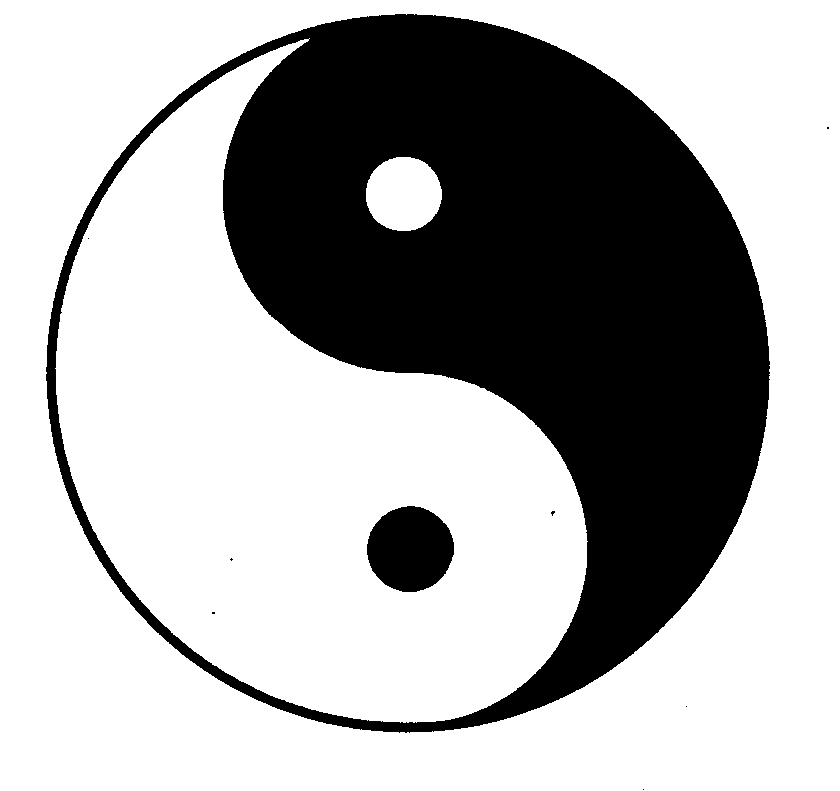 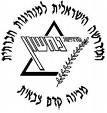 שבוע 19 שבוע פתוח בנושא אנטיתזה שדרות, 2013, התשע"ד, מחזור י"ז הראשון,יום איא' שבט 12/01/14יום ב'יב' שבט 13/01/14יום ג'יג' שבט 14/01/14יום ד'יד' שבט 15/01/14יום ה'טו' שבט 16/01/14יום ו'טז' שבט 17/01/14מנחה תורןנגהמיכלרמוןמיכלנגהמובילי יוםאלמוקנישוהםנעםקאריןתורניםעדן ד + עומריאיתי + הגראל + אלוןאורלי + סאםריטה + מספנט7:15ארוחת בוקרארוחת בוקרארוחת בוקרארוחת בוקרארוחת בוקרארוחת בוקר8:00משבצת פתיחהכש"גכש"ג6:00 יציאה לסיור ביפואבולוציה ואתאיזם - ד"ר דן בונה9:15הפסקההפסקההפסקההפסקההפסקההפסקה9:30הכחשת שואה-נירה פלדמן (10:00)יציאה מהקיבוץ -קולי אלקלעימוסר ולחימה בצה"ל -יהלי שרשבסקיסיור יפו"איך לחיות יחדיו?!"-מרין אטיה10:45זמן אקטואליהזמן אקטואליהזמן אקטואליהזמן אקטואליהזמן אקטואליהזמן אקטואליה11:00הפסקההפסקההפסקההפסקההפסקההפסקה11:30העם עם הגולן?!פר' משה מעוז(12:00)נוב' הציוני -זאביקהיווצרות העולם - עמוס ברדעסיור יפוסיכום שבוע(11:00)12:45זמן מובילי יוםזמן מובילי יוםזמן מובילי יוםזמן מובילי יוםזמן מובילי יוםזמן מובילי יום13:00ארוחת צהרים+ הפסקהארוחת צהרים+ הפסקהארוחת צהרים+ הפסקהארוחת צהרים+ הפסקהארוחת צהרים+ הפסקהארוחת צהרים+ הפסקה16:00עגלות במקום צבא-אלי טובולתזות והפרכות - גלעד"הלא נחמדים" -ריקי כהן בן לולוסיור בבית העצמאותסיור במוזיאון הפלמ"ח(14:00, 14:30)17:15הפסקההפסקההפסקההפסקההפסקההפסקה17:45צפייה בסרט - "משחק ביתי"מחסום WATCH - עדנה קנטיהאם כדו"א מתחמם? - ד"ר גבי אביטל הגעה למקום לינה+ הפסקהתדריך לשבוע הבא ופיזור (16:00)19:00ארוחת ערבארוחת ערבארוחת ערבארוחת ערבארוחת ערבארוחת ערב20:00פינוי גוש קטיף - אילן טננבאוםשיתוף !"לוחמים לשלום" טרור ומדינה - החוליה21:30עיבוד יומי + תדרוך למחר + הודעותעיבוד יומי + תדרוך למחר + הודעותעיבוד יומי + תדרוך למחר + הודעותעיבוד יומי + תדרוך למחר + הודעותעיבוד יומי + תדרוך למחר + הודעותעיבוד יומי + תדרוך למחר + הודעות